AVIS DE RECHERCHE_DOCUMENTAIRE SUR LA SEXUALITÉ DES COUPLES Bonjour, Mon nom est Caroline Langlois, recherchiste pour le Groupe Fair-Play.Nous travaillons présentement à la production d’un projet documentaire portant sur l’absence de sexe dans le couple.Nous souhaitons comprendre la dynamique derrière ces couples qui avaient une vie sexuelle active au début de leur relation et qui après quelques années, ont une vie sexuelle sur le neutre.Notre équipe de production est présentement à la recherche de témoignages d’hommes et de femmes en couple, de toutes origines culturelles, âges et orientations sexuelles. Bienvenue  aux nouveaux parents,  aux couples de longue durée et aux couples qui ont des relations extra-conjugales. C’est en toute simplicité, sans jugement aucun, que nous aborderons ces questions délicates avec sérieux et  légèreté. Merci infiniment de votre précieuse collaboration. Ne pas hésiter à partager notre avis de recherche dans vos réseaux. Au plaisir d’échanger avec vous,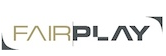 Caroline Langlois Recherchiste No Sexe (514) 847-0889 poste 332(514) 578-8323www.fairplayweb.com